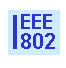 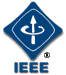 IEEE P802.21.1 Media Independent Services and Use Cases Meeting Minutes of the IEEE P802.21.1  Task Group Chair: Subir DasMeeting Minutes of the IEEE P802.21.1 Task GROUP Teleconference Friday, July 31, 2015 (8:00-9:00 AM)Participants: Yoshikazu Hanatani ( Toshiba) Hyeong Ho Lee (ETRI)Yusuke Shimizu (Panasonic) Subir Das (ACS) Meeting called to order by Chair at 8:05 AM Chair read the rules and reminded the patent policies.  No LOA was declared.   Yusuke presented DCN 21-15-79 -01-SAUCTitle: HEMS use case proposal for IEEE802.21.1 draft standard The document describes on how 802.21 can be used in the home energy management systemChanges are highlighted in yellow Comment:  It was mentioned that CRL size should be limited. It would be good to give an example or recommended practice document what that should be.Q: In Figure 9, CRL distribution is mentioned. However, there is no MIH messages. A:  It is the same as Figure 7. Chair mentioned the IEEE 802.21d press release by IEEE-SA on July 30, 2015. Plan for the draft document was discussed and Hyeong Lee was assigned the responsibility to work with others for creating the first draft. Call ended at 8:43 am. 